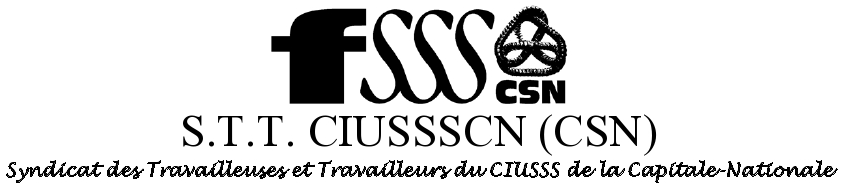 __________________________________________________________________________________________________________________________Assemblée générale annuelleOrdre  du jour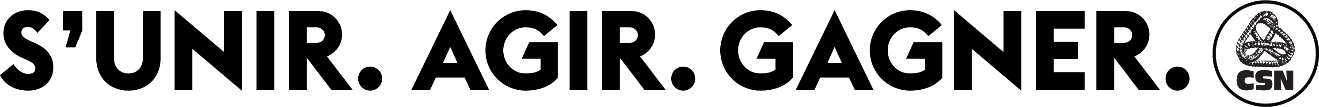 Ouverture de l’assemblée (25 novembre 2019, lors de l’AG de St-Brigid’s)Lecture et adoption de l’ordre du jourAnnonce d’électionPrésentation et adoption du rapport du comité de surveillancePrésentation et adoption du rapport financier au 31 août 2019Présentation et adoption des prévisions budgétaires 2019-2020Discussion et adoption des avis de motionsPanier de Noël DiversLevée de l’assembléeAjournement (12 décembre 2019 lors de l’AG de l’IUSMQ)Un premier outil des négociations Nationale vous sera offert!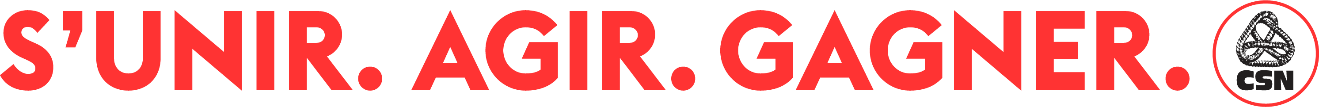 25 novembre 201916h30St-Brigid’s Home1645 chemin St-LouisSalle de la Fondation26 novembre 201918h30Hôpital Ste-Anne 11000 rue des Montagnards, BeaupréGrande-Place27 novembre 201918h30Foyer de Charlesbourg7150 boulevard CloutierLocal C-014-01528 novembre 201918h30CH St-Augustin2135 rue de la Terrasse-CadieuxAuditorium9 décembre 201914h30 et 18h30Club Social Victoria170 Rue du Cardinal-Maurice-RoyGrande salle10 décembre 201918h30St-Hilarion346 QC-138, Saint-HilarionSalle des loisirs10 décembre 201918h30HRP St-Raymond700 Rue Saint Cyrille, Saint-RaymondCentre de jour11 décembre 201910h30CH de Donnacona250 blvd Gaudreau, DonnaconaCentre de jour11 décembre 201918h00CLSC St-Marc1045 blvd Bona DussaultSalle C-16012 décembre 201911h30 et 18h30IUSMQ2601 de la CanardièreSalle Adéline-Gauvin